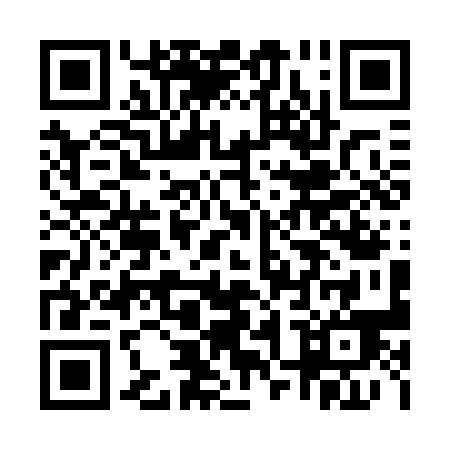 Ramadan times for Ullerst, GermanyMon 11 Mar 2024 - Wed 10 Apr 2024High Latitude Method: Angle Based RulePrayer Calculation Method: Muslim World LeagueAsar Calculation Method: ShafiPrayer times provided by https://www.salahtimes.comDateDayFajrSuhurSunriseDhuhrAsrIftarMaghribIsha11Mon5:045:046:4812:383:486:286:288:0612Tue5:025:026:4612:373:496:296:298:0713Wed5:005:006:4412:373:506:316:318:0914Thu4:584:586:4212:373:516:326:328:1015Fri4:564:566:4012:363:526:346:348:1216Sat4:534:536:3812:363:536:356:358:1417Sun4:514:516:3612:363:546:376:378:1518Mon4:494:496:3412:363:546:386:388:1719Tue4:474:476:3212:353:556:406:408:1920Wed4:444:446:3012:353:566:416:418:2021Thu4:424:426:2812:353:576:436:438:2222Fri4:404:406:2612:343:586:446:448:2423Sat4:374:376:2412:343:596:456:458:2524Sun4:354:356:2212:343:596:476:478:2725Mon4:334:336:2012:344:006:486:488:2926Tue4:304:306:1812:334:016:506:508:3127Wed4:284:286:1512:334:026:516:518:3228Thu4:264:266:1312:334:036:536:538:3429Fri4:234:236:1112:324:036:546:548:3630Sat4:214:216:0912:324:046:566:568:3831Sun5:185:187:071:325:057:577:579:401Mon5:165:167:051:315:067:597:599:412Tue5:135:137:031:315:068:008:009:433Wed5:115:117:011:315:078:028:029:454Thu5:085:086:591:315:088:038:039:475Fri5:065:066:571:305:098:048:049:496Sat5:035:036:551:305:098:068:069:517Sun5:015:016:531:305:108:078:079:538Mon4:584:586:511:295:118:098:099:559Tue4:564:566:491:295:118:108:109:5710Wed4:534:536:471:295:128:128:129:59